JEDILNIK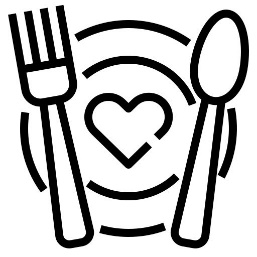 MARECJedi, ki so označene z zvezdico (*), so lokalne pridelave in/ali imajo BIO ali EKO certifikat.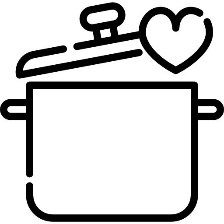 ŠS je okrajšava za Šolsko shemo sadja, zelenjave in mleka. Šolska shema je ukrep skupne kmetijske politike EU, ki otrokom zagotavlja brezplačen dodatni obrok sadjain zelenjave ter mleka in mlečnih izdelkov.Ocvrta živila se pripravlja v konvekcijski pečici za cvrtje brez olja Zaradi različnih dejavnikov, ki vplivajo na dobavo in pripravo hrane ter organizacijo dela, si pridružujemo pravico do spremembe jedilnika. Informacije o alergenih v živilih so dostopne v Katalogu alergenov, na spletni strani šole in oglasni deski v jedilniciJEDILNIK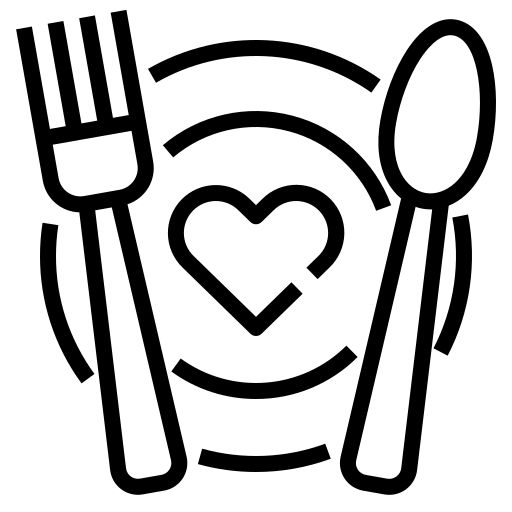 MARECJedi, ki so označene z zvezdico (*), so lokalne pridelave in/ali imajo BIO ali EKO certifikat.ŠS je okrajšava za Šolsko shemo sadja, zelenjave in mleka. Šolska shema je ukrep skupne kmetijske politike EU, ki otrokom zagotavlja brezplačen dodatni obrok sadjain zelenjave ter mleka in mlečnih izdelkov.Ocvrta živila se pripravlja v konvekcijski pečici za cvrtje brez olja Zaradi različnih dejavnikov, ki vplivajo na dobavo in pripravo hrane ter organizacijo dela, si pridružujemo pravico do spremembe jedilnika. Informacije o alergenih v živilih so dostopne v Katalogu alergenov, na spletni strani šole in oglasni deski v jedilniciJEDILNIKMARECJedi, ki so označene z zvezdico (*), so lokalne pridelave in/ali imajo BIO ali EKO certifikat.ŠS je okrajšava za Šolsko shemo sadja, zelenjave in mleka. Šolska shema je ukrep skupne kmetijske politike EU, ki otrokom zagotavlja brezplačen dodatni obrok sadjain zelenjave ter mleka in mlečnih izdelkov.Ocvrta živila se pripravlja v konvekcijski pečici za cvrtje brez olja Zaradi različnih dejavnikov, ki vplivajo na dobavo in pripravo hrane ter organizacijo dela, si pridružujemo pravico do spremembe jedilnika. Informacije o alergenih v živilih so dostopne v Katalogu alergenov, na spletni strani šole in oglasni deski v jedilniciJEDILNIKMARECJedi, ki so označene z zvezdico (*), so lokalne pridelave in/ali imajo BIO ali EKO certifikat.ŠS je okrajšava za Šolsko shemo sadja, zelenjave in mleka. Šolska shema je ukrep skupne kmetijske politike EU, ki otrokom zagotavlja brezplačen dodatni obrok sadjain zelenjave ter mleka in mlečnih izdelkov.Ocvrta živila se pripravlja v konvekcijski pečici za cvrtje brez olja Zaradi različnih dejavnikov, ki vplivajo na dobavo in pripravo hrane ter organizacijo dela, si pridružujemo pravico do spremembe jedilnika. Informacije o alergenih v živilih so dostopne v Katalogu alergenov, na spletni strani šole in oglasni deski v jedilniciDANDOPOLDANSKA MALICAKOSILOPONEDELJEK4. 3. 2024.VANILIN ŽEPEKMANDARINAMLEKOBUČKINA JUHARIŽOTA S PIŠČANČJIM MESOMENDIVJA S KROMPIRJEMTOREK5. 3. 2024RŽENI KRUHOGRSKA SALAMASKUTA Z BUČNIMI SEMENIPISANA PAPRIKA 100% SOK Z VODO GOVEJI ZREZEK V ČEBULNI OMAKISVALJKIRDEČA PESASREDA6. 3. 2024OVSENI KRUHČOKOLADNO LEŠNIKOV NAMAZSADNI ČAJJABOLKOPURANJI KOŠČKI V GOBOVI OMAKIŠIROKI REZANCIZELJNA SOLATA S FIŽOLOMČETRTEK7. 3. 2024MESNO ZELENJAVNA ENOLONČNICA POLBELI KRUHCVETAČNI POLPETIPRAŽEN KROMPIRZELENA SOLATA Z JAJČKOPETEK8. 3. 2024KRUH S SEMENISIRNI NAMAZ Z ZELIŠČIKOLOBARJI KORENČKAZELIŠČNI ČAJ LOSOS NA ŽARUTRŽAŠKA OMAKAPIRE KROMPIR PARADIŽNIKOVA SOLATADANDOPOLDANSKA MALICAKOSILOPONEDELJEK11. 3. 2024MLEČNI RIŽ NA EKO MLEKUMELONAPIŠČANČJI RAŽNIČIPEČEN KROMPIRENDIVJA S ČIČERIKOTOREK12. 3. 2024DOMAČI KRUH S KRUŠNE PEČI*PURANJA ŠUNKAPARADIŽNIKDOMAČ JABOLČNI SOK*JEŠPRENČKOVA ENOLONČNICAMARMORNI KOLAČ S POLNOVREDNE MOKESADNI KOMPOTSREDA13. 3. 2024PISANI KRUHMED IN MASLOZELIŠČNI ČAJANANASGOVEJI GOLAŽPOLENTAZELJNA SOLATA S KORENČKOMČETRTEK14. 3. 2024BOMBETKA S SEZAMOMJOGURTKIVIKOSTNA JUHA Z RIBANO KAŠOPEČENICAKISLO ZELJEKRUHOVA ROLADAPETEK15. 3. 2024KORUZNI KRUHTUNIN NAMAZKISLE KUMARICEZELIŠČNI ČAJPOLNOZRNATI ŠPAGETI PO BOLONSKOZELENA SOLATASADJEDANDOPOLDANSKA MALICAKOSILOPONEDELJEK18. 3 2024KORUZNI KOSMIČIDOMAČI JOGURTANANASMILIJON JUHASESEKLJANA PEČENKAKUS KUSSTROČJI FIŽOL V SOLATITOREK19. 3. 2024OSJE GNEZDOBANANASADNI ČAJPURANJI DUNAJSKI ZREZEKRIŽ Z GRAHOMKITAJSKO ZELJE V SOLATISREDA20. 3. 2024SOJIN KRUHPIŠČANČJA PRSA V OVOJULIST SOLATE/RUKOLADOMAČI JABOLČNI SOK Z ARONIJO*GOVEJA JUHA Z DOMAČIMI REZANCIPIRE KROMPIRŠPINAČAKUHANA GOVEDINAMELONAČETRTEK21. 3. 2024KORUZNI KRUHSIRNI NAMAZ TRDO KUHANA JAJCAKOLOBARJI KORENČKAOTROŠKI ČAJENOLONČNICA S STROČNICAMIČOKOLADNE PALAČINKEPETEK22. 3. 2024KROMPIRJEV KRUHJETRNA PAŠTETAPAPRIKAPLANINSKI ČAJPIŠČANČJI KOŠČKI V PARADIŽNIKOVI OMAKITORTELINIZELENA SOLATADANDOPOLDANSKA MALICAKOSILOPONEDELJEK25. 3 2024HOT DOGGORČICA100 % SOK Z VODOGROZDJEPURANJI ZREZEK V NARAVNI OMAKISKUTINI ŠTRUKLJISTROČJI FIŽOL V SOLATITOREK26. 3. 2024SADNI SMOOTHIEMAKOVKAPEČEN PIŠČANECPRAŽEN KROMPIROHROVTRDEČA PESASREDA27. 3. 2024POLBELI KRUHREZINA SIRAKISLE KUMARICELIMONADAZELENJAVNA ENOLNČNICA Z LEČOSADNI NAVIHANČEKČETRTEK28. 3. 2024DOMAČI KRUH S KRUŠNE PEČI*KISLA SMETANA IN MARMELADAZELIŠČNI ČAJBANANAZDROBOVA JUHATESTENINE V CARBONARA OMAKIKITAJSKO ZELJE V SOLATIPETEK29. 3. 2024ČOKOLADNE KROGLJICEMLEKOJABOLKO POSTRV V KORUZNI SKORJICI KROMPIR Z BLITVOTRŽAŠKA OMAKAZELENA SOLATA